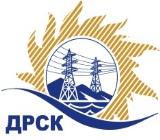 Акционерное Общество«Дальневосточная распределительная сетевая компания» «УТВЕРЖДАЮ»Председатель закупочной комиссии 1 уровня АО «ДРСК»__________________ «18» октября 2019 год Уведомление о внесении изменений в Извещение о закупке и Документацию о закупке по конкурсу в электронной форме «Мероприятия по строительству и реконструкции для технологического присоединения потребителей на территории функционирования СП ЦЭС филиала АЭС(Лот № 6301-КС-КС ПИР СМР-2020-ДРСК)№ 23/УКС-1                                                                                      18 октября 2019Организатор/Заказчик: АО «Дальневосточная распределительная сетевая компания» (далее АО «ДРСК») (почтовый адрес: 675000, г. Благовещенск, ул. Шевченко 28, тел./факс: 8 (4162) 397-208, e-mail: okzt5@drsk.ruСпособ и предмет закупки: конкурсу в электронной форме на право заключения договора на выполнение работ: Мероприятия по строительству и реконструкции для технологического присоединения потребителей на территории функционирования СП ЦЭС филиала АЭС). Лот 6301-КС-КС ПИР СМР-2020-ДРСК  	Извещение опубликованного на сайте в информационно-телекоммуникационной сети «Интернет» www.zakupki.gov.ru (далее - «официальный сайт») от 01.10.19 № 31908357075.Внесены следующие изменения в Извещение о закупке и Документацию о Внесены следующие изменения:Пункты Извещения читать в следующей редакции:Все остальные условия Извещения и Документации о закупке остаются без изменения.Коврижкина Е.Ю. тел. (416-2) 397-208№
п/пНаименованиеСодержание пункта Извещения19Дата окончания рассмотрения первых частей заявок (первых частей окончательных предложений Участников)Дата окончания рассмотрения первых частей заявок (первых частей окончательных предложений Участников):«21» октября 201920Дополнительный этап:Переторжка (подача и сопоставление дополнительных ценовых предложений)Предусмотрено Дата проведения переторжки:«23» октября 2019Время начала переторжки устанавливается оператором ЭТП в рабочие часы по часовому поясу Заказчика с последующим пересчетом на московское время.Порядок проведения переторжки приведен в Документации о закупке.Пункты Документации о закупке читать в следующей редакции:Пункты Документации о закупке читать в следующей редакции:Пункты Документации о закупке читать в следующей редакции:1.2.20Дата окончания рассмотрения первых частей заявок (первых частей окончательных предложений Участников)Дата окончания рассмотрения первых частей заявок (первых частей окончательных предложений Участников):«21» октября 20191.2.21Дополнительный этап:Переторжка (подача и сопоставление дополнительных ценовых предложений)Предусмотрено Дата проведения переторжки:«23» октября 2019Время начала переторжки устанавливается оператором ЭТП в рабочие часы по часовому поясу Заказчика с последующим пересчетом на московское время.Порядок проведения переторжки приведен в Документации о закупке.